Mohamed Mohamed.360071@2freemail.com 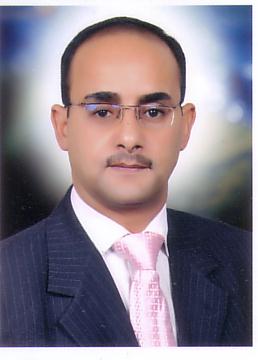 Suitable job that meet with myexperiencesand SkillsinHR "Learning and development"&Awareness Marketing & Customer servicesB.A. of Mass Media – Public Relations, Grade “Good”1996Software applications    MS Office 2013&     Operating Systems:   MS windows 7& windows 8Manager of Public Relations“Arab Youth club” and Representative for Egyptian Youths at Sana’a -YemenDec. 2013 – February 2017 :Working as Manager of Department of Environmental Information and Awareness and Trainingat the Prime Minister of the Ministry of Egyptian Environmental Agency Affairs (EEAA) regional branch of the central level, Assuit Egypt, my functions were as follows:Coordination, preparation and implementation of all training activities, starting from identifying the needs and training programs, developing the general and detailed annual plan, and periodically monitoring and evaluationCoordinating with the Mass Media to cover all activities of the branch and the management of information and training, including environmental disastersBuilding and opening new business relationships with customers from the public and partners from relevant ministries and the media to carry out environmental awareness and social marketing activities to change bad social habits and behaviors that harm the environmentJan. 2005 Nov. 2013Working asTraining officer at the Department of Environmental Information and Awareness and Training of the Ministry of Egyptian Environmental Agency Affairs (EEAA) Assuit branch - Egypt, my functions was follows:Coordination, preparation and implementation of the annual training plan for the employees of the regional branch through the development of forms for identifying needs, centers and training institutes or implementing them in cooperation with the central management of the EEAA in Cairo and Determining the budget and developing evaluation forms for training programs and traineesJan. 2001 – Dec. 2004Working as Specialist environmental awareness at Dpt. environmental Information and awareness and training Ministry of Egyptian Environmental Agency Affairs (EEAA) Assuit branch- Egypt, my functions was follows:Representative ofJICA(Japanese grant) atAssuit branchEEAAfor environmental awareness, safety and         Occupational healthIndustrial Projects Co.in AssuitPreparation the articlesofscientificseminars, posters, brochures,leaflets environmental awareness.Preparation andimplementation thesurveysof environmental awareness.CoordinationwithNGOs andcivil society organizations andnon-governmental organizations.Implementation ofawareness lecturesand workshopsin the field ofvarious environmental issuesJan 1997 – Oct. 1998  Working as Public Relations & Publicity officer for Eastern Trade Directory “ Sana’a - Yemen” This Egyptian organization works in Adv. Press since 1956, it’s releasing this Directory for many activities in the investment, trading and economic, and this directory distribute on more than sixty Country and forty thousand Participate around the world, During this period my responsibility was as shown:Annexation of new customer.Designs preparing the adv. for new and previously customers.Preparing and signing the contracts with participants.Collecting fee from the participants.Support the trading relations between our customers in other statesExcellent communication and Negotiation skillsExcellent presentation skills.Managerial and administrations SkillsDevelop policies and strategies in marketing and trainingGood making decisions .Excellent Experiences customer services for many yearsGood Experirnces in Sales Representative & Marketing  Preparing budgets for training plans.Good managing and developing trainers, administratorsPreparing budgets for advertising and awareness campaignsNationality EgyptianDate of Birth  :   26/11/1972Marital Status  Married  +2Foreign Language:English” Very GoodDriving licenseEgyptVisa Status  :Visit visa   Exp. 17-6-2017DateLocationName of ProgramNO.29 Mar. 1997Sana’aEnglish courseAMIDEAST13-6/12/2005EEAA-CairoWorkshoppreparingenvironmental awareness campaigns21 Jan/23/Feb 2006ASSUIT2English language coursesat the American Univ.320/JUN 2006ASSUIT1English language courseat the American Univ.419-22/3/2007EEAA-CairoPresentation Skills516-19/4/2007EEAA-CairoCommunication SkillsManagement64-6/6/2007Arab Company  for development ofmanagement systemsTraining of Trainers712-14/10/2015Hanns-Seidel-StiftungSustainable development in the field of green 818-23/3/2016Sharm el-Sheikh training center EEAARaise the efficiency of workers in the field of media and awareness campaigns9